AUTUMN AUTOJUMBLE & CAR BOOT SALE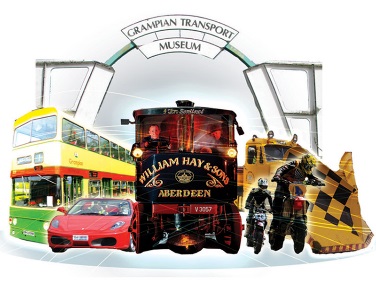 Sunday 8th September 2019Please complete in full and return by Wednesday 28th August. Once payment has been received you will be sent confirmation of booking and a welcome pack containing further instructions and information for this event. Name:   	……………….……………………………………………………………………………………………………..…	Address: 	……………….……………………………………………………………………………………………………..…Postcode: 	……….……………………………………….. 	Telephone:  ……….……………………………………..Email:	…………………………………………………………………………………………………………………………Please tick this box if you do not wish to receive updates by email Price per pitch	£12.00 (non-members) 				£6.00 (GTM members)			Please tick							Membership number	……………………			Number of pitches  ………………………			Payment of £ ……………… is enclosed 							(Cheques payable to Grampian Transport Museum)Intended use of pitch      of Vehicle	     					 of Vehicle Miscellanea								(Including spares, parts, memorabilia etc)	Make	………………………………	 Model   ………………………………			Trade/Craft Stall										Further details: ……………………………………Reg	………………………………			………………………………………………………Sale of Household jumble      			Club/Group Fundraiser Stall   (General household items)				Further details: ……………………………………							………………………………………………………Please specify brief details of any special items/vehicles intended for sale which you would be happy for us to use in promotion of this event.……….………………………………………………………………………….…………………………………………………………….………………………………………………………………………….……………………………………………………Information regarding pitchAllocated pitch with frontage of approximately 20ft Two complimentary passes for entry to Museum on day (usual cost £19)Traders entry to site between 7.30am and 8.30am on dayRestricted to One vehicle per pitch and maximum of two persons per pitchPitches may be allocated on the day at cost of £15.00 (non members) or £7.00 (GTM members), please note however these will not be issued with complimentary passes.Please note that it is illegal to knowingly bring any items containing any form of asbestos. Our asbestos marshal will be on site at the event and will be monitoring for any items containing asbestos.  No flammable/restricted fluids/items should be sold. Open to public 9am – 3pmGRAMPIAN TRANSPORT MUSEUM | Alford | AB33 8AETel: 01975 562292 Email: events@gtm.org.uk